Idaho Association of Counties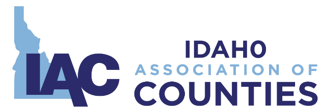 Legislative Committee Meeting Agenda 3100 S. Vista Ave., LGC room | Boise, Idaho | February 1, 2017 | 1:30 pmConference Call  # 208-717-1950700 W. Washington St. Boise, IdahoChair: Joe Larsen, Cassia ClerkVice-Chair: Jim Tibbs, Ada CommissionerIACA: Justin Baldwin, Gooding AssessorIACC: Terry Kramer, Twin Falls Commissioner IACRC: Carrie Bird, Clearwater ClerkIACT: Donna Peterson, Payette Treasurer IPAA: Bryan Taylor, Canyon Prosecutor     Holly Koole, Ada Deputy Prosecutor ISA: Chris Goetz, Clearwater Sheriff     Vaughn Killeen, ISA Executive DirectorISACC: Dotti Owens, Ada Coroner     Alt. Pam Garlock, Boise CoronerDistrict 1: Dan Dinning, Boundary Commissioner      Alt. Glenda Poston, Boundary Clerk District 2: Chris Goetz, Clearwater Sheriff     Alt. Pat Vaughan, Latah Assessor District 3: Gordon Cruickshank, Valley Commissioner      Alt. Vicky McIntyre, Ada Treasurer District 4: Helen Edwards, Gooding Commissioner      Alt. Larry Schoen, Blaine Commissioner District 5: Ladd Carter, Bingham CommissionerDistrict 6: Abbie Mace, Fremont Clerk     Alt. Shelly Shaffer, Butte Clerk 1:30 pm	I. Call to order - Chair Joe LarsenIntroductionsApproval of January 25, 2017 Minutes.1:35 pm	II. IAC Legislative Committee Structure/Process (Review)Meeting Schedule – Next meeting reminder 2/9/17 In-Person 6:30 am Cinnabar Rm1:40 pm	III. Non-IAC Legislation (Presentation/Discussion/Action)Electronic Notice Option – Rep. NateAssessment Notice Changes – Rep. Nate.Idaho Public Health District Formula – Sen. Brackett & Rep. Blanksmahttps://legislature.idaho.gov/wp-content/uploads/sessioninfo/2017/legislation/H0080.pdfEarly Voting Start Date – Sen. Guthrie2:45 pm	V. Other Business (Discussion)63-602NN – Representative KerbyPark Model – Jack LymanHB0042 – Behavioral Health Board - Review Changes – Dan ChadwickHB0067 Income Tax Rates – Rep. Moyle https://legislature.idaho.gov/wp-content/uploads/sessioninfo/2017/legislation/H0067.pdfHB0083 New Construction Roll – Rep. Trujillohttps://legislature.idaho.gov/wp-content/uploads/sessioninfo/2017/legislation/H0083.pdfHB0068 Personal Property Tax Exemption – Rep. Trujillohttps://legislature.idaho.gov/wp-content/uploads/sessioninfo/2017/legislation/H0068.pdf3:15 pm	IV. IAC Legislative Resolution Priorities (Update)Recording Fees for Irrigation DistrictsMissed Property RollMagistrate Court FundingOpen Meeting NotificationEarly Voting – Need more HistoryRecords Retention for LE media– No UpdateRule of 80 – No Update – https://legislature.idaho.gov/wp-content/uploads/sessioninfo/2017/legislation/H0021.pdfWhistleblowing/Protection of Employees – No Update3:30 pm	VI. Adjourn